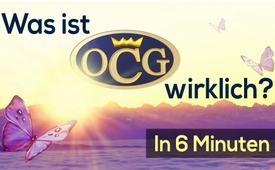 Was ist OCG wirklich?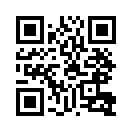 Wer oder was ist „OCG“ wirklich? Was ist die Vision dieser Bewegung und woher kommen ihre Mitwirker? Ist OCG ein Zeitalter-Ereignis? Und inwiefern hängt OCG mit Demokratie zusammen? All diese und weitere Fragen werden in dieser Sendung eingehend von Gründer Ivo Sasek beleuchtet. Lassen Sie sich mitnehmen in einen exklusiven Einblick hinter die Kulissen ...Die Ziele der OCG sind ganz einfach: Sie führt jede Art von Mensch, gleich welchen Hintergrundes, zurück zur vollkommenen Einheit, zur Schwarmintelligenz, zur naturgesetzmäßigen Intuition. Denn nicht nur Tiere haben Instinkte, sondern auch wir Menschen. Nicht nur Ameisen, Bienen, Vögel und sonstige Schwärme verfügen über eine Schwarmintelligenz, sondern auch der Mensch. Die OCG beweist dies mit tausenden verschiedensten Menschen quer durch alle Religionen, Kirchen, politischen Lager, Wissenschaften, Kulturen usw. Diese unsere Generation dockt gerade ganz praktisch an dieser, man könnte sie auch göttliche Alpha-Matrix nennen, an. Wie das genau geht, habe ich zuerst einmal aus christlicher Perspektive in 26 Büchern, nahezu 2.000 Vorträgen, 9 Spielfilmen usw. grundlegend erklärt, die aber von euch Medienschaffenden bis aufs Blut verfolgt und aus jedem Markt verdrängt wurden.
Die OCG führt keine Mitgliederlisten, weil es eine Mitgliedschaft im altbekannten Sinne gar nicht gibt. Die OCG existiert in einer Herzensverbindlichkeit, in einem tiefen Bewusstsein der Zusammengehörigkeit aller Menschen dieser Welt. Die Menschheit ist ein lebendiger Organismus mit unterschiedlichsten Organen, die sich alle gegenseitig schätzen, brauchen und daher ergänzen. Es erreichen uns laufend neue Verbindlichkeitserklärungen aus allen Teilen der Welt, aus über 200 Ländern, aus mehr als 40 Sprachen. Zahllose Menschen dieser Generation sind dabei, ihre organische Zusammengehörigkeit zu erkennen und dass jede Zelle des Menschen-Organismus existenziell auf die andere angewiesen ist. Darum proklamiert die OCG eine bedingungslose Liebe zu allen Menschen, ebenso aber auch bedingungslose Ehrlichkeit, Wahrheit und Offenheit. Diese aufkommende Generation ist nicht mehr von Verträgen, auch nicht von gewerblichen Verbindungen, von Bezahlungen und dergleichen abhängig oder gar auf solcherlei angewiesen. Wie ich schon in Punkt 1 erklärte, sind allerorts Menschen dieser gegenwärtigen Generation gerade dabei, dem Ruf der Alpha-Matrix zu folgen. OCG ist darum keine „Gemeinde“, sondern eine vom Himmel gewirkte Bewegung, die der gegenwärtigen Menschen-Generation bewusst macht, dass sie ein lebendiger Organismus ist. Es handelt sich um eine allerorts „von selbst“ entstehende Bewegung. Dieser Organismus ist daher unzählbar und lebt, wie auch zum Beispiel jeder Ameisenstaat usw., von einer allgegenwärtig wirksamen und höheren Wahrnehmung. Und so, wie kein Ameisen-, Bienen- oder sonstiger Schwarm einen Herrscher über sich hat, dennoch aber zeitgleich und in allem genau erkennt, was zu tun ist, so geschieht es zunehmend auch unter uns Menschen. OCG ist nicht von Ivo Sasek oder seinen Mitwirkern abhängig. OCG ist nur ein kleiner Sammelbegriff für das, was sich gerade überall auf der Welt völlig unwissend voneinander, gleichzeitig, parallel in dieser gesamten Generation ereignet - unter allen Religionen, Kulturen, Polit-Richtungen usw. Es geht um ein Zeitalter-Ereignis, nicht um eine Gemeinde, nicht um etwas menschlich Machbares, Organisierbares, Kontrollierbares.
Ich diene nicht allein der Schweiz, sondern auch Deutschland und Österreich seit über 35 Jahren unentgeltlich. Ich habe Tausende von Menschen unentgeltlich rehabilitiert von Drogen, Alkohol und psychischen Nöten jeder Art. Ich habe meinem Staat und all den umliegenden Staaten für meine gemeinnützigen Dienste keinen Cent abverlangt, keine Steuerbefreiung eingefordert, sondern ganz im Gegenteil sogar noch getreu jede bereits versteuerte freiwillige Spende abermals versteuert. Die OCG dient dem Staat bzw. sämtlichen gegebenen Staaten aus freiwilliger Liebe und Anerkennung.
Uns wurde dafür noch nie gedankt; wir tun es trotzdem aus Liebe, weil wir alle einander brauchen und ohne einander nicht leben können. Mit der OCG leben wir vor, wie sich eine Demokratie mühelos von den Kinderschuhen in die Mündigkeit entwickeln kann – wir lieben und fördern jede echte Demokratie, stellen aber heimtückische Schein-Demokratien bloß.
Ihr könnt seit vielen Jahren all unsere Webseiten besuchen und mit eigenen Augen sehen, wie viel Fröhlichkeit und Glück von den Menschen dort ausstrahlt. All diese Menschen helfen wieder anderen Menschen ebenso unentgeltlich auf die Beine. Tausende können wieder arbeiten, Steuern bezahlen, Familien gründen und ein normales Leben führen…
Allein die Wahrheit wird siegen, und die in der Wahrheit leben, mit ihr.
Hochachtungsvoll,
Ivo Sasekvon esQuellen:www.sasek.tv/gegendarstellungDas könnte Sie auch interessieren:#Medienkrieg - gegen Kla.TV-Gründer Ivo Sasek
»Verhetzt, verfolgt, verweigert« - www.kla.tv/Medienkrieg

#ORF - ORF-Säbelrasseln gegen Kla.TV Gründer Sasek - www.kla.tv/ORF

#OCG - Was ist OCG wirklich? - www.kla.tv/OCG

#Abigail - Gegendarstellung zur „ABIGAIL-STORY“ - www.kla.tv/Abigail

#IvoSasek - Gründer von Kla.TV und vielem mehr... - www.kla.tv/IvoSasekKla.TV – Die anderen Nachrichten ... frei – unabhängig – unzensiert ...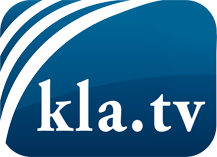 was die Medien nicht verschweigen sollten ...wenig Gehörtes vom Volk, für das Volk ...tägliche News ab 19:45 Uhr auf www.kla.tvDranbleiben lohnt sich!Kostenloses Abonnement mit wöchentlichen News per E-Mail erhalten Sie unter: www.kla.tv/aboSicherheitshinweis:Gegenstimmen werden leider immer weiter zensiert und unterdrückt. Solange wir nicht gemäß den Interessen und Ideologien der Systempresse berichten, müssen wir jederzeit damit rechnen, dass Vorwände gesucht werden, um Kla.TV zu sperren oder zu schaden.Vernetzen Sie sich darum heute noch internetunabhängig!
Klicken Sie hier: www.kla.tv/vernetzungLizenz:    Creative Commons-Lizenz mit Namensnennung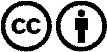 Verbreitung und Wiederaufbereitung ist mit Namensnennung erwünscht! Das Material darf jedoch nicht aus dem Kontext gerissen präsentiert werden. Mit öffentlichen Geldern (GEZ, Serafe, GIS, ...) finanzierte Institutionen ist die Verwendung ohne Rückfrage untersagt. Verstöße können strafrechtlich verfolgt werden.